LUNDI 1er AVRIL 2019MARDI 2 AVRIL 2019JEUDI 4 AVRIL 2019REPAS ITALIEN VENDREDI 5 AVRIL 2019ENTREES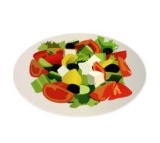 SaladeAsperges printanières avocatSalami Salade Saint BonnetSalade Salade de crozets Carottes râpées ABSalade Auvergnate  BataviaMortadelle Tomates mozzaTartines italiennes Salade Macédoine œuf Strasbourgeoise Cake fromage  PLATS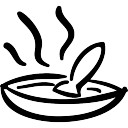 Palette à la diable Cuisse de poulet Tajine de légumes abricot Tortis Feuilleté jardinier Sauté de porc Semoule 5 céréalesFlan de légumes Escalopes milanaise Spaghettis parmesan ou pesto ou sauce tomate basilicGratin de courgettes ricottaSaucisson chaud Aiguillettes de filet de colin PDT boulangèrePetits pois carottes DESSERTS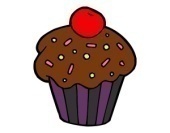 Fromages ou yaourts Poisson d’avril au chocolatMeringue Compote pomme Fruits Fromages ou yaourts Pêches pâtissières  Moelleux chocolat Fromage blanc Fruits Fromages ou yaourts Tiramisu Fraises Rose des sablesFruits Fromages ou yaourts Compote de pêchePetit pot vanille Tarte pomme Fruits 